SommaireRAPPORT D’AUDIT CONCERNANT LA DEMANDE D’AUTORISATION D’UN ETABLISSEMENT REQUERANT	4[ETABLISSEMENT / GROUPE ASSUJETTI A LA SURVEILLANCE]	41	Conditions cadres de l’audit	42	Indépendance de la société d’audit	53	Résumé des résultats de l’audit	53.1	Constats d’audit et tâches en cours	53.2	Remarques importantes	53.3	Informations concernant le requérant	54	Intégralité formelle et consistance de la demande d’autorisation	65	Exigences en matière de capital minimum	66	Dépôts du public	67	Obligations d’informer	68	Gestion des risques	79	Organisation interne, infrastructure et réglementations internes	79.1	Gouvernance d’entreprise	79.2	Bonne réputation et qualification professionnelle des organes et des participants qualifiés	89.3	Opérations avec des organes et des participants qualifiés	89.4	Garantie d’une activité irréprochable	89.5	Embauche du personnel qualifié et adéquat pour l’activité prévue	89.6	Adéquation de l’organisation interne et de l’infrastructure pour les activités qui font l’objet de la demande d’autorisation	89.7	Dispositions de lutte contre le blanchiment d’argent	89.8	Risques opérationnels	99.9	Informatique (IT)	99.10	Obligations d’annonce et de reporting	910	Contrôles internes	910.1	Environnement de contrôle et contrôles internes	910.2	Compliance	1010.3	Séparation des fonctions, règlement des compétences et conflits d’intérêts	1011	Surveillance consolidée	1011.1	Gouvernance au niveau du groupe	1011.2	Compliance au niveau du groupe	1011.3	Gestion des risques au niveau du groupe	1011.4	Mesures à l’échelle du groupe relatives à la lutte contre le blanchiment d’argent	1111.5	Structures de financement intra-groupe et obligations de financement conditionnelles	1111.6	Mesures à l’échelle du groupe pour assurer le respect des autres dispositions prudentielles suisses et étrangères	1111.7	Respect des obligations d’annonce et de reporting au niveau du groupe	1112	Business plan	1112.1	Plan d’exploitation / business plan	1112.2	Etablissement du budget	1113	Informations supplémentaires	11RAPPORT D’AUDIT CONCERNANT LA DEMANDE D’AUTORISATION D’UN ETABLISSEMENT REQUERANT A l’intention de la FINMA pour[ETABLISSEMENT / GROUPE ASSUJETTI A LA SURVEILLANCE]Les passages du texte en italique et en grisé sont des instructions, ceux en italique et en jaune doivent être compris comme des exemples. Quand il n'est pas en italique, le texte doit impérativement être conservé.Conditions cadres de l’auditEn qualité de société d’audit agréée pour l’audit des [banques, gestionnaires de fortune, ...] et en qualité d’auditeur de l’autorisation mandaté par le requérant, nous avons vérifié si [Nom de la société] (le « requérant ») remplit les conditions d’octroi de l’autorisation. La responsabilité de l’établissement de la demande d’autorisation incombe au requérant. Notre rôle consiste à vérifier la demande d’autorisation et à évaluer si le requérant remplit les conditions d’octroi de l’autorisation.Notre audit s’est conformé aux principes d’audit valables pour l’audit prudentiel des assujettis de la FINMA selon lesquels un audit doit être planifié et conduit de manière à identifier avec la garantie adéquate les violations des dispositions légales et réglementaires ou les informations erronées, incomplètes ou non conformes à la loi figurant dans la demande d’autorisation suite à la violation de dispositions ou à des erreurs, étant entendu que la garantie n’est pas la même en cas de revues critiques. L’étendue d’audit appliquée ressort clairement des sections suivantes du rapport d’audit. Nous avons procédé aux travaux d’audit exigés par la situation au moyen de consultations de documents, d’observations, d’enquêtes, de confirmations, de calculs, de tests de cheminement (walk through tests) ou de contrôles par sondage, etc. et sommes d’avis que nos travaux d’audit constituent une base suffisante pour fonder notre jugement.Les sections suivantes du rapport d’audit détaillent les résultats de l’audit, les activités du requérant ainsi que les tâches en cours au moment de l’établissement du rapport. Des explications supplémentaires complètent par ailleurs les différents objets de l’audit. Les remarques, le profil du requérant et les tâches en cours donnent lieu à des commentaires détaillés.Le requérant est actuellement engagé dans la procédure pour obtenir de la FINMA une autorisation en qualité de personne visée par l’art. 1b OB « Entreprise Fintech », il n’est donc pas autorisé à exercer ce type d’activité réglementée avant d’en avoir obtenu l’autorisation. C’est la raison pour laquelle les confirmations, jugements d’audit et explications contenus dans le présent rapport se limitent à l’état actuel de l’organisation et des contrôles prévus. Il n’est pas question ici de garanties assurant qu’une fois l’autorisation octroyée, l’entreprise exercera effectivement son activité de manière conforme à l’organisation planifiée, aux contrôles prévus et aux prescriptions réglementaires applicables. Indépendance de la société d’auditNous confirmons avoir rempli les prescriptions relatives à l’indépendance selon le code des obligations, la loi et l’ordonnance sur la surveillance de la révision ainsi que l’ordonnance sur les audits des marchés financiers.Résumé des résultats de l’audit Dans les chapitres qui suivent, la société d’audit doit adapter les explications relatives aux différents thèmes de l’audit en fonction de leur applicabilité à l’établissement considéré et, le cas échéant, les compléter par d’autres thèmes pertinents pour l’octroi de l’autorisation. Il convient de tenir compte des réglementations spécifiques à chaque titulaire d’autorisation qui figurent dans les guides pratiques ou les modèles de demande.Constats d’audit et tâches en coursTableau / texte (y compris référence au champ d’audit correspondant à partir du chapitre 4)Remarques importantesTableau / texte (y compris référence au champ d’audit correspondant à partir du chapitre 4)Informations concernant le requérantLa société d’audit décrit le ou les domaines d’activités du requérant ou du groupe ainsi que les segments de clientèle et les marchés visés.La société d’audit décrit la structure du groupe, les participants qualifiés ainsi que les relations et dépendances importantes vis-à-vis d’autres entreprises ou parties prenantes (contrats économiquement significatifs, collaboration au sein du groupe, etc.).La société d’audit décrit l’organisation générale. Elle indique également l’effectif du personnel.Autres aspects importantsIntégralité formelle et consistance de la demande d’autorisationEtendue de l’audit : auditSelon notre évaluation, l’intégralité formelle et la consistance de la demande sont conformes / partiellement conformes / non conformes aux prescriptions du guide pratique pour les personnes visées à l’art.1b OB « Entreprises Fintech ».Explications : texteExigences en matière de capital minimumBases juridiques :Art. 17a OBEtendue de l’audit : auditSelon notre évaluation, les exigences en matière de capital minimum sont remplies / sont partiellement remplies / ne sont pas remplies.Explications : texteDépôts du publicBases juridiques :Art. 14f OBEtendue de l’audit : auditSelon notre évaluation, les mesures qui ont été prises concernant la garde des dépôts du public sont adéquates / partiellement adéquates / inadéquates.Explications : texteObligations d’informerBases juridiques :Art. 7a OBEtendue de l’audit : auditSelon notre évaluation, les mesures qui ont été prises pour informer les clients sont adéquates / partiellement adéquates / inadéquates. Explications : texteGestion des risquesBases juridiques :Art. 14e OBCirc.-FINMA 18/3 « Outsourcing – banques et assurances »Etendue de l’audit : auditSelon notre évaluation, il existe une / il n’existe que partiellement une / il n’existe pas de gestion des risques adéquate pour l’activité faisant l’objet de la demande d’autorisation.Explications : texteOrganisation interne, infrastructure et réglementations internesEtendue de l’audit : auditSelon notre évaluation, les réglementations internes (statuts, contrats de sociétés, règlements, instructions, conventions) sont conformes à la loi / non conformes à la loi.Selon notre évaluation, l’organisation interne, l’infrastructure et les réglementations internes sont adéquates / partiellement adéquates / inadéquates pour l'activité envisagée.Gouvernance d’entrepriseBases juridiques :Art. 14b, 14c et 14d OBExplications : texteBonne réputation et qualification professionnelle des organes et des participants qualifiésBases juridiques :Art. 1b ch. 3 let. d LBExplications : texteOpérations avec des organes et des participants qualifiésBases juridiques :Art. 4ter LB par analogieExplications : texteGarantie d’une activité irréprochableBases juridiques :Art. 1b ch. 3 let. d LBExplications : texteEmbauche du personnel qualifié et adéquat pour l’activité prévue Explications : texteAdéquation de l’organisation interne et de l’infrastructure pour les activités qui font l’objet de la demande d’autorisationBases juridiques :Art. 14e OBExplications : texteDispositions de lutte contre le blanchiment d’argentBases juridiques :LBAOBAOBA-FINMACirc.-FINMA 16/7 « Identification par vidéo et en ligne »Directives ASB Convention relative à l'obligation de diligence des banquesExplications : texteRisques opérationnelsBases juridiques :Cm 117 à 138 Circ.-FINMA 08/21 « Risques opérationnels – banques » (exigences qualitatives)Explications : texteInformatique (IT)Bases juridiques :Art. 14e OBExplications : texteObligations d’annonce et de reportingBases juridiques :Art. 6 LBArt. 8a, 20 et 32 OBExplications : texteContrôles internesEtendue de l’audit : auditSelon notre évaluation, les contrôles internes adéquats pour l’activité prévue existent / n’existent pas.Environnement de contrôle et contrôles internesBases juridiques :Art. 14e OBExplications : texteComplianceBases juridiques :Art. 14e OBCirc.-FINMA 18/3Explications : texteSéparation des fonctions, règlement des compétences et conflits d’intérêts Bases juridiques :Art. 14g OBExplications : texteSurveillance consolidéeBases juridiques :Art. 24 OBEtendue de l’audit : auditSi applicable : selon notre évaluation, les dispositions concernant la surveillance consolidée sont respectées / ne sont pas respectées.Gouvernance au niveau du groupeExplications : texteCompliance au niveau du groupeExplications : texteGestion des risques au niveau du groupeExplications : texteMesures à l’échelle du groupe relatives à la lutte contre le blanchiment d’argentExplications : texteStructures de financement intra-groupe et obligations de financement conditionnellesExplications : texteMesures à l’échelle du groupe pour assurer le respect des autres dispositions prudentielles suisses et étrangèresExplications : texteRespect des obligations d’annonce et de reporting au niveau du groupeExplications : texteBusiness planEtendue de l’audit : revue critiqueNous n’avons pas identifié de faits / avons identifié des faits nous conduisant à conclure, sur la base d’un examen critique, que les postulats du plan d’exploitation ne sont pas en adéquation avec les valeurs empiriques ou d’autres valeurs comparatives historiques ou spécifiques à la branche.Plan d’exploitation / business planExplications : texteEtablissement du budgetExplications : texteInformations supplémentairesExplications : texteCe rapport ne constitue pas une recommandation d’acceptation ou de rejet de la demande d’autorisation. [Lieu, date][Nom de la société d’audit]Liste des destinatairesListe des abréviations utiliséesAnnexes (par ex. évaluation des risques)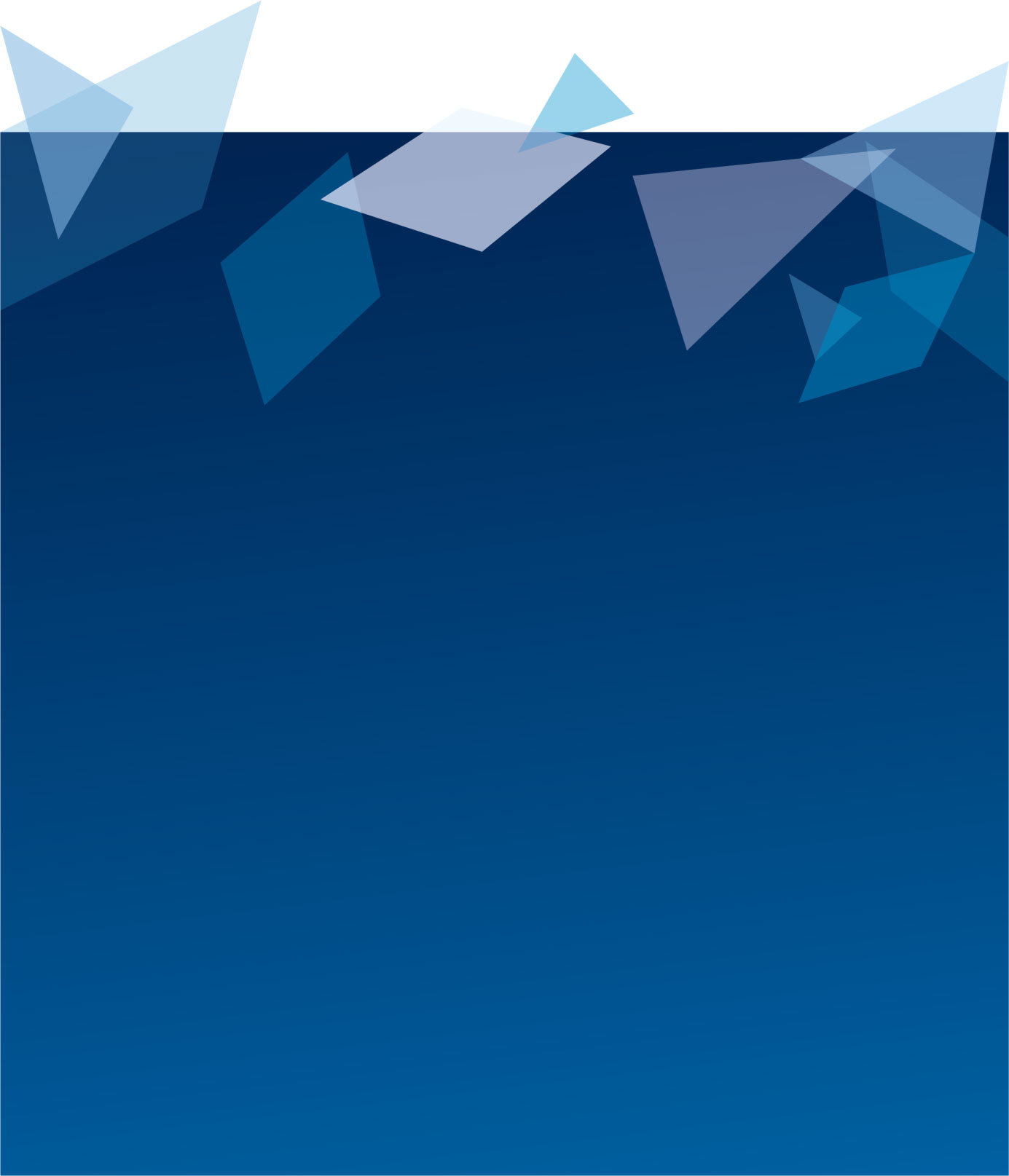 ..................................................Expert(e)-réviseur agréé(e)Auditeur / auditrice responsable..............................................Expert(e)-réviseur agréé(e)